Bogotá D.C., 14 de septiembre de 2022.Doctor.JAIME LUÍS LACOUTURE PEÑALOZA.Secretario General.Honorable Cámara de Representantes.Ciudad.ASUNTO: Radicación Proyecto de Ley.En nuestra condición de miembros del Congreso de la República y en uso del derecho consagrado en el artículo 150 de la Constitución Política de Colombia, por su digno conducto nos permitimos poner a consideración de la Honorable Cámara de Representantes el siguiente proyecto de ley “Por medio de la cual la Nación y el Congreso de la República rinden público homenaje al municipio de Salento en el departamento del Quindío, por su centésimo octogésimo aniversario de fundación, se declara cuna de la Palma de Cera, y se dictan otras disposiciones” (Honores a Salento – Quindío) Cordialmente, PIEDAD CORREAL RUBIANORepresentante a la Cámara por el QuindíoPartido Liberal ColombianoPROYECTO DE LEY No. ______ de 2022.“Por medio de la cual la Nación y el Congreso de la República rinden público homenaje al municipio de Salento en el departamento del Quindío, por su centésimo octogésimo aniversario de fundación, se declara cuna de la Palma de Cera, y se dictan otras disposiciones” El Congreso de la República D E C R E T A:Artículo 1. Objeto de la ley: La Nación colombiana y el Congreso de la República rinden público homenaje y se asocian a la celebración del centésimo octogésimo aniversario de la fundación del municipio de Salento en el departamento del Quindío.Artículo 2. Reconocimiento ambiental. Declárese al municipio de Salento del departamento del Quindío, cuna de la Palma de Cera, científicamente llamada Ceroxylom Quindiuense, y así, patrimonio ecológico local y nacional, que será Reserva de Interés Público de Atención Prioritaria, en concordancia con la Ley 61 de 1985. Artículo 3. Autorizase al Gobierno nacional para que, en concurrencia, y de conformidad con los artículos 288, 334, 341 y 345 de la Constitución Política y de las competencias establecidas en la Ley 715 de 2001, incluya en el Presupuesto General de la Nación las partidas presupuestales y/o impulsar a través del Sistema Nacional de Cofinanciación, las apropiaciones necesarias para la ejecución de las obras necesarias y de utilidad pública, de interés social y carácter vital para el municipio de Salento, en el departamento del Quindío: Reconstrucción Hospital San Vicente de Paul. Casa de la Cultura.Teleférico.Artículo 4. Facultades. Las autorizaciones de gastos otorgadas al Gobierno nacional en virtud de esta ley, se incorporarán en el Presupuesto General de la Nación, de acuerdo con las normas orgánicas en materia presupuestal, en primer lugar, reasignando los recursos hoy existentes en cada órgano ejecutor, sin que ello implique un aumento del presupuesto, y, en segundo lugar, de acuerdo con las disponibilidades que se produzcan en cada vigencia fiscal.Artículo 5. Vigencia. La presente ley rige a partir de su sanción y publicación en el Diario Oficial y deroga todas las disposiciones que le sean contrarias.Cordialmente, PIEDAD CORREAL RUBIANORepresentante a la Cámara por QuindíoPartido Liberal ColombianoEXPOSICIÓN DE MOTIVOS. ANÁLISIS DE CONVENIENCIA. El presente proyecto de ley busca rendir honores al municipio de Salento, en el departamento del Quindío, con motivo de la conmemoración de su centésimo octogésimo aniversario de fundación.  (180 años), cuando este territorio aún hacía parte del Estado Soberano del Cauca, y apenas la recién constituida República de Colombia se reponía de las guerras independentistas que permitieron su origen y se consolidaba como Estado independiente. Salento es considerado el “municipio padre de Quindío” por ser el más antiguo de los doce que conforman la división político administrativa del Departamento, y por ser cuna de la Palma de Cera, declarada árbol nacional de Colombia mediante la Ley 61 de 1985.Salento fue fundado el 16 de septiembre de 1842, producto de la llegada de colonos antioqueños a las tierras conocidas entonces como de la Hoya del Quindío, con el fin de hacer uso de los títulos para constituir nuevos asentamientos humanos.  El municipio ha tenido una relevancia fundamental en la historia del país por haber servido como enclave del Camino Nacional por donde llegó a estas tierras el científico Alexander Von Humboldt, quien lideró la Real Expedición Botánica, patrocinada por la Corona Española entre finales del Siglo XVlll y principios del Siglo XIX y en medio de la cual se documentó la flora de la región, como una de las más exuberantes y diversas del mundo, quedando registrada la Palma de Cera, y posteriormente, por donde transitó el libertador Simón Bolívar, después de su gesta libertadora, el 5 de enero de 1830, de camino hacia Santa Fe de Bogotá, también durante el siglo XIX. Ya situados en el siglo XX, el municipio tampoco estuvo exento del conflicto colombiano, iniciado en los años 50, en la época conocida como La Violencia, pues por las montañas de la Cordillera Central que separan al Quindío del Departamento del Tolima, transitaron los diferentes bandos en conflicto, dejando víctimas y desplazamiento forzado a su paso.  De la misma manera, durante los años 90, Salento fue escenario de una toma guerrillera ocurrida a mediados de la década, razones por las cuales el municipio fue incluido entre las denominadas Zonas Más Afectadas por el Conflicto Armado, ZOMAC, en el marco del acuerdo firmado por el Estado Colombiano y la guerrilla de las FARC, en 2016. En el mismo sentido, el municipio de Salento, como los demás del Departamento del Quindío y buena parte del Eje Cafetero, fue gravemente golpeado por el terremoto ocurrido el 25 de enero de 1999, que dejó no sólo víctimas humanas sino afectaciones materiales  que aún hoy, más de  dos décadas después de los hechos,  evidencian un déficit en infraestructura vial y social que debe ser revisado por las instancias competentes, con el fin de subsanar la situación, de tal manera que se cierren estas brechas sociales y corresponder a la importancia que ha tenido el municipio. Casi dos siglos después de su fundación, Salento sigue cobrando relevancia como emblema del país ante el mundo, por albergar a la Palma de Cera del Quindío, declaratoria con la cual se buscó prohibir su tala y promover, por el contrario, la conservación de esta especie oriunda de la región, dado que durante décadas se ha visto amenazada por su interés para la fabricación de ornamentos para ambientar la celebración de la Semana Santa en el país.En el mismo sentido, el municipio tiene un carácter estratégico en la conservación de otros recursos naturales por ser la puerta de entrada desde el centro occidente del país, al Parque Nacional Natural Los Nevados y contener dentro de su territorio la reserva Estrella de Agua, que surten del líquido vital a gran parte de los habitantes del Quindío y norte del Valle del Cauca, y por albergar además dentro de su territorio al Valle de Cocora. Adicionalmente, sumado a sus atributos naturales, el municipio es hoy uno de los mayores atractivos turísticos del país y  motor de esta industria en el Departamento del Quindío, por su bien conservada arquitectura de la colonización antioqueña de mediados del siglo XIX y por hacer parte de los municipios del Paisaje Cultural Cafetero de Colombia, contenidos en la Lista de Patrimonio Mundial de la Unesco, por su importancia histórica, económica, su cultura y gastronomía representativas de la región y el país ante el mundo, a tal punto que durante los últimos años, decenas de miles de turistas nacionales y extranjeros e incluso le han merecido a este territorio figurar  entre los lugares más bellos del mundo para ser visitados por turistas y su inclusión en listados  especializados como los que anualmente publican CNN o TripAdvisor. Dada la importancia de Salento para el departamento del Quindío y el país en general como ha quedado expuesto por sus atributos e hitos históricos, a través de este proyecto de ley, el Congreso de la República no solo busca rendir homenaje, sino, además, visibilizar al municipio en el marco de la conmemoración de su aniversario. RESEÑA HISTÓRICA, GEOGRÁFICA Y CARACTERÍSTICAS DEL MUNICIPIO DE SALENTO.La historia de Salento inicia con uno de los sucesos más importantes para la región, el 5 enero de 1830 pasó el libertador Simón Bolívar por estas tierras, transitó por el histórico Camino del Quindío o Camino Nacional, donde pasó la noche en una casa hecha de paja (Tambos) en el sitio donde hoy es la vereda Boquía. Después el libertador a su regreso a Bogotá y dándose cuenta de la importancia que tenía el Camino para el país, dictó un decreto el 25 de enero de 1830, ordenando rehabilitar el camino y se ordenó la apertura de peajes para su sostenimiento.Así mismo pasaron por el mismo camino los científicos Alexander Von Humboldt (Por solicitud de José Celestino Mutis) y Aimé Bonpland que vieron en este territorio como un importante inventario de flora y fauna. También pasó por este camino el prócer de la independencia, Antonio Nariño, donde llevó la imprenta y la traducción al castellano de los derechos del hombre por el sur del país.12 años después del paso del libertador, el 16 de septiembre de 1842, en cumplimiento de un decreto firmado en enero de ese año por el Presidente de la República de la época Gral. Pedro Alcántara Herrán, se crea y construye una Colonia Penal en el “Valle de Boquía” sobre la orilla de la Quebrada del mismo nombre. Hacia allí llegaban prisioneros desde Santa Fe, Tolima, Cauca, Antioquia y Panamá. Estos prisioneros contribuyeron a mantener en buen estado el tramo el Camino del Quindío o Camino Nacional.Luego de eso han llegado muchas personas de sitios como la aldea de Buríticá (poblado que existió a orillas del Río Barbas) y de esa manera se han establecido pequeñas viviendas a los alrededores de la colonia y algunas a la orilla del camino, de esa manera se forma la “Aldea de Boquía”. Hacia el año de 1849 se realizó la primera Misa en el “Alto del Roble” y se funda la primera parroquia que servía para todo el poblado.Años más tarde, entre 1863 a 1865, los habitantes de la aldea de Boquía decidieron trasladar la población al sitio denominado Barcinales (actual casco urbano) y cuyo nombre se debió a un árbol nativo que existía en esa época, debido a que en la aldea de Boquía era frecuente el desbordamiento de la quebrada Boquía y del río Quindío, lo cual causaba inundaciones y daños en viviendas y cultivos. Finalmente, en septiembre de 1865 se nombra la Junta Administrativa para el nuevo poblado que cambia su nombre al de Villa de Nueva Salento por sugerencia del señor Ramón Elías Palau, primer administrador de la zona, delegado por los jefes de Cartago y Popayán en 1865. Palau cambia el nombre del poblado recordando la próspera ciudad de Salento de Creta fundada por el Rey Idomeo.Se levantaron las primeras casas en el marco de la “Plaza de Mosquera” (primer nombre que tuvo la plaza principal en honor al presidente de la época, Tomás Cipriano de Mosquera). En la junta administradora presidida por Palau y donde estaban personalidades como Antonio Henao, Simón Castaño, Pedro Vicente Henao, Alejandro Echeverri, Aurelio Buitrago, Bruno Arias y Joaquín Buitrago. En ese año el poblado contaba con más de 14 mil hectáreas de territorio. Más adelante, en 1866, se aprueba la creación del distrito municipal de Nueva Salento, por decisión del gobierno del Estado Soberano del Cauca y se nombra como primer alcalde al señor Rafael Ocampo.Más adelante los colonos de la villa cedieron terrenos y decidieron fundar poblados en toda la región del Quindío como Filandia, Circasia, Calarcá, Armenia y Montenegro, desde allí se empiezan los procesos de colonización hacia el sur de la región y trajo consigo diversos movimientos de desarrollo en esos territorios.A pesar de todos esos movimientos colonizadores, a Salento le fue retirada su condición de distrito municipal en 1897, por medio de una ordenanza aprobada por la Asamblea del Cauca al resolver darle la condición de distrito al entonces Corregimiento de Armenia. Esta decisión más adelante fue revocada en septiembre de 1898 y le fue devuelta la condición de municipio a Salento.Sin embargo, a los pocos meses, se iniciaban las guerras civiles, entre ellas, la Guerra de los Mil Días, esto hace que nuevamente le fuera suspendida la condición de municipio a Salento y en su lugar se la conceden a Armenia de manera provisional, esto con el fin de proteger los archivos públicos resguardados en el poblado. Terminada la guerra, las autoridades caucanas ratifican a Armenia como distrito en 1903, por lo que Salento sería confirmado como Corregimiento, pero del Distrito de Filandia en ese mismo año. La condición de corregimiento para Salento termina en septiembre de 1908 cuando el poblado recupera su condición de distrito, por medio del Decreto 995 de 1908, firmado por el gobierno nacional y a los pocos meses después se convierte en municipio dentro del departamento de Caldas que fue creado en 1905.Durante gran parte del Siglo XX, la dinámica de Salento cambió. Perdió su condición estratégica para la economía local, ya que el Camino Nacional perdía su importancia, fueron muchos los factores para que se  perdiera esa condición, entre ellos la insistencia de algunos dirigentes regionales de realizar el trazo definitivo del corredor férreo entre Armenia e Ibagué por Calarcá y no por Boquía, como se había planteado en sus inicios; así mismo, la posterior apertura de la vía vehicular por ese sector en lugar del ferrocarril, a pesar de que se había mejorado el corredor entre Salento y el corregimiento de Toche, jurisdicción de Ibagué. No obstante, Salento se convirtió en un pueblo agrícola, donde se destacaba el cultivo de papa y en particular “la variedad salentuna”, lo que ha hecho que sea el mayor productor de ese y de otros cultivos de clima frío en el nuevo departamento del Quindío.En 1960, Salento y sus grupos cívicos participan en la campaña a favor de la autonomía regional de la provincia de la hoya del Quindío, que en ese tiempo pertenecía al departamento de Caldas y finalmente el 19 de enero de 1966 por votación del congreso se crea el departamento del Quindío. Desde ese momento Salento pasa ser parte del nuevo departamento a partir del 1 de Julio de ese mismo año.En 1985 en el gobierno de Belisario Betancur, el Congreso de la República aprueba la Ley 61 de 1985 “Por la cual se adopta la Palma de Cera Ceroxylon quindiuense como árbol nacional”. En ese instante Salento se convierte en el nuevo escenario turístico en la región, luego en la vereda Cocora se establecen los primeros restaurantes, criaderos de trucha y alquileres de caballos para que los primeros visitantes conozcan de cerca el Árbol nacional. En 1988 se establece en Colombia la primera elección popular de Alcaldes, quedando elegido como primer alcalde por elección popular el señor Jorge Enrique Arias Ocampo (Q.E.P.D.), hombre cívico por excelencia y ejemplo para las futuras generaciones de salentinos.A pesar de que el municipio sufrió los efectos del terremoto del 25 de enero de 1999 con el daño de algunas viviendas, el desarrollo económico del mismo se vio invadido de turistas, voluntarios y visitantes de todas las regiones y de todas las nacionalidades que vinieron al Quindío a brindar ayuda en la tragedia y sacaban su tiempo para disfrutar de la oferta turística que ofrecía el pueblo en esa época.Hoy Salento se convierte en un importante centro cultural y turístico donde tanto los turistas como sus habitantes se sienten maravillados por sus bellos paisajes, pero también de su pasado histórico que finalmente contribuyó al origen y desarrollo del departamento del Quindío, por eso su apología de PADRE DEL QUINDÍO.LÍMITES GEOGRÁFICOS. SUPERFICIE (Has)DIVISIÓN POLÍTICO - ADMINISTRATIVA. La zona urbana del municipio de Salento cuenta con 21 barrios y 17 veredas, 3 de ellas cuentan con centro poblado donde la más poblada es Boquía, con un total de 163 viviendas identificadas. CATEGORIZACIÓN. De acuerdo con Planeación Nacional, el municipio de Salento pertenece a la sexta categoría. ESTADÍSTICAS.7.490 personas en hogares.2.896 hogares.3.323 Unidades de Vivienda88 personas en LEA (Lugares Especiales de Alojamiento como cárceles, conventos, etc).5 NÚMERO DE VEHÍCULOS QUE INGRESAN.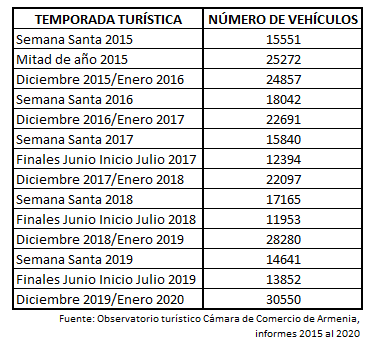 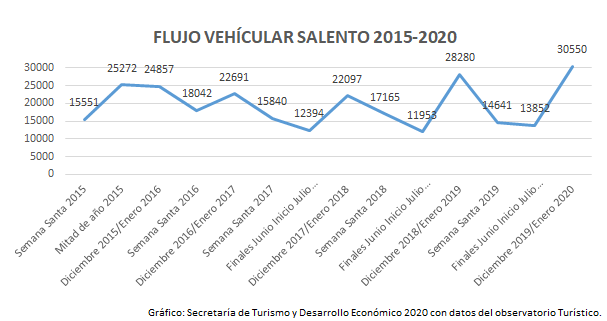 POBLACIÓN FLOTANTE.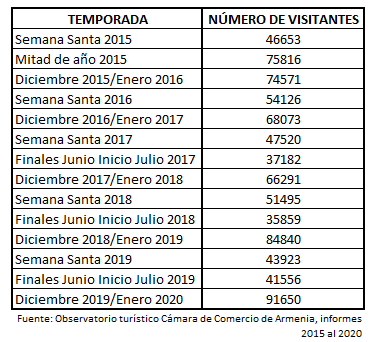 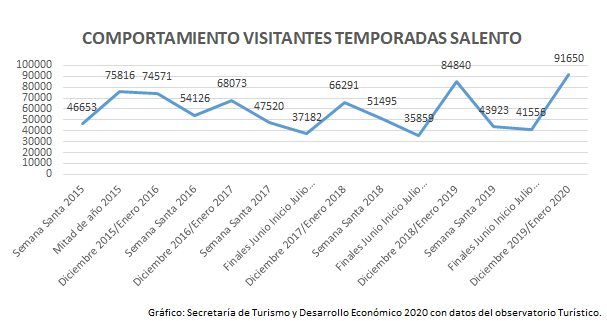 ATRACTIVOS TURÍSTICOSSITIOS NATURALES:VALLE DE COCORA, “PRIMERA MARAVILLA NATURAL DEL QUINDÍO”.UBICACIÓN: Vereda Cocora a 11 km del casco urbano.ÁREAS DE CONSERVACIÓN Y MANEJO: NUCLEO CAÑÓN QUINDÍO C.R.Q. UBICACIÓN: Vereda Cocora, parte alta del municipio.RESERVA NATURAL DEL ALTO QUINDÍO - ACAIMEUBICACIÓN: Vereda Cocora, parte alta del municipio.PARQUE NACIONAL NATURAL LOS NEVADOS - PNNN.UBICACIÓN: Vereda Cocora, parte alta del municipio.CASCADA DE SANTA RITA Y TÚNELES DEL FERROCARRIL:UBICACIÓN: Vereda Boquía - Finca Santa Rita.PARQUES:PLAZA DE BOLIVARUBICACIÓN: Calle 5 y 6 y Carrera 6 y 7.ECOPARQUE EL MIRADOR “JORGE ENRIQUE ARIAS OCAMPO” y EL SENDERO DEL ALTO DE LA CRUZ.UBICACIÓN: Costado oriental del municipio, finalizando en la carrera 4 y desde las escaleras de la carrera 6.LUGARES HISTÓRICOS:IGLESIA NUESTRA SEÑORA DEL CARMENUBICACIÓN: Calle 5 frente a la plaza de Bolívar.ARQUITECTURA TRADICIONAL DE LA COLONIZACIÓN.UBICACIÓN: Sector Calle Real, Plaza de Bolívar, calle 4, carrera 4, calle 2 y carrera 7.CAMINOS DEL QUINDÍOCORREDORES: Vereda Boquía - Barrio Alto del Coronel (casco urbano) y Entrada Alto de la Cruz (casco urbano) hasta límites con Tolima.ATRACTIVOS CULTURALES:RECORRIDOS CAFETEROSUBICACIÓN: Vereda Palestina y Llanogrande.ALDEA DEL ARTESANOUBICACIÓN: afueras del municipio, Barrio La Floresta.BIBLIOTECA PÚBLICA MUNICIPALUBICACIÓN: calle 5 #1-31 centro cultural.MUSEO ARCHIVO FOTOGRÁFICO DE SALENTOUBICACIÓN: Casa Bonaire Musical, Carrera 1 Calle 6, entrada principal casco urbano.ANTIGUA ESTACIÓN Y PUENTE DEL FERROCARRILUBICACIÓN: Vereda Boquía, ingreso por el sector de la explanación. BIORUTA VEREDA EL AGRADOUBICACIÓN: Vereda El Agrado.ZONA SUR DEL MUNICIPIO DE SALENTOUBICACIÓN: Veredas San Juan de Carolina, La Nubia, Palogrande, La Palmera, El Castillo, Canaán, Chagualá.PRINCIPALES FESTIVIDADES Fiestas de conmemoración del paso del libertador: Primera semana de enero.Semana Santa: Marzo o abril.Celebración mes de la niñez y la recreación: Todo el mes de abril.Festival internacional de cine en las montañas: segunda semana de junio.Fiestas en honor a Nuestra Señora del Carmen: segunda semana de julio. Fiestas aniversarias y de la palma de cera: Segunda semana de septiembre.Celebraciones de navidad: diciembre.Actividades Culturales: todo el añoObras de teatro, conversatorios y actividades de protección del patrimonio cultural, concierto de música, festivales de música, entre otras.Actividades Deportivas: Todo el año.Torneos municipales, departamentales y nacionales de fútbol, microfútbol, voleibol, ajedrez, tenis de mesa, entre otras disciplinas deportivas. competencias atléticas durante fechas importantes. DESCRIPCIÓN Y NECESIDAD DE LAS OBRAS. Necesidad de las Obras. Reconstrucción Hospital San Vicente de Paul. El municipio de Salento en los últimos años se ha convertido en un referente  turístico por excelencia al brindar un sin número de atractivos culturales, paisajísticos y turísticos, cuyo reconocimiento se ha dado tanto a nivel departamental, Nacional e Internacional, ofreciendo a propios y turistas diferentes opciones de entretenimiento, lo que hace necesario contar con las instituciones fortalecidas en infraestructura, talento humano y equipos para atender la demanda de servicios que producen la gran afluencia de turistas al municipio, incrementando los índices de accidentalidad y enfermedades generales, es necesario y prioritario para el municipio de Salento en el departamento del Quindío, realizar esta obra de utilidad pública, de interés social y de carácter vital, con la finalidad de tener un hospital fortalecido que permita atender de manera oportuna y eficaz la necesidad de la población propia y flotante, esta última que, ha ido en crecimiento exponencial, teniendo como referencia estadística las cifras de ingreso de turistas al municipio, realizadas anualmente por el observatorio turístico de la Cámara de Comercio y un ejercicio que viene realizando el Cuerpo De Bomberos Voluntarios del municipio que a través de sistema de cámaras registra el ingreso y lo contabiliza teniendo como cifras que en un puente festivo pueden llegar a la localidad entre 5000 y 6000 vehículos con una población aproximada de 24000 personas flotando en las diferentes escenarios turísticos, aunado a esto, los conflictos de movilidad que se presentan por el desplazamiento de vehículos  sobre las vías urbanas y de ingreso  que en su origen no fueron construidas para tanta carga, causando un gran riesgo para el desplazamiento de vehículos de emergencia con pacientes que no pueden ser estabilizados y manejados en el centro hospitalario que actualmente opera en ese territorio. Ahora bien, de acuerdo a la Ley 1523 de 2012 “Por el (SIC) cual se adopta la política nacional de gestión del riesgo de desastres y se establece el Sistema Nacional De Gestión Del Riesgo de Desastres y se dictan otras disposiciones”, obliga a las entidades territoriales a establecer sus planes municipales de gestión del riesgo y  las estrategias de respuesta a emergencias, haciendo parte fundamental de estos planes contar con una infraestructura esencial, para la atención de la población en caso de materializarse alguno de los escenarios de riesgo, y por tanto, debe estar construida bajo normas de sismo resistencia. Adicionalmente, es preocupante que el municipio no cuente con un hospital que pueda brindar los servicios que en su categoría de primer nivel, no puede prestar, por no cumplir con los requisitos mínimos de habilitación que contemplan entre estos la estructura construida sobre norma de sismo resistencia y sistemas de protección contra incendios, teniendo en cuenta que, la construcción actual en su momento fue edificada en bahareque, madera y cubierta con teja de barro que se encuentra en deterioro constante y afectado por las lluvias, como consecuencia de la temporada de lluvias que afecta el país, es por esto que, este municipio ha estado durante lo corrido del año 2021 y 2022 con base en las alertas tempranas y boletines hidrometeorológicos  emitidos por el IDEAM, donde el municipio ha estado en alerta roja producto de las constantes precipitaciones.En consecuencia, es de vital importancia para el municipio materializar la construcción de un nuevo hospital que cumpla con las normas de sismo resistencia, seguridad humana y protección contra incendios; así mismo, se hace necesario indicar que el municipio de Salento – Quindío, fue incluido como escenario de influencia por erupción del volcán nevado del Ruiz, siendo a su vez vía principal de evacuación y recepción de población ante una eventual erupción del volcán cerro machín.Casa de la Cultura.El municipio de Salento no cuenta con una casa de la cultura, a pesar de tanto patrimonio y diversidad cultural que posee; no obstante, cuenta con un inmueble para restaurar en la Calle Real de dos pisos y cuyo proyecto se encuentra en fase tres (3). Teleférico. Es necesaria la construcción de un teleférico de utilidad pública e interés social que logre contrarrestar la carga vehicular del municipio, toda vez que por sus condiciones geográficas y ser uno de los destinos turísticos más importantes de Colombia y a nivel internacional, en alta temporada de visitantes, las vías de ingreso y salida no dan abasto, colapsan, hasta tal punto se vuelve imposible atender emergencias por el alto tráfico vehicular y de buses.Este teleférico partiría desde lo que era la Posada Alemana, bien de extinción de dominio ya entregado al departamento del Quindío por la Sociedad de Activos Especiales SAE y conectaría por Boquía para llegar a la parte urbana del municipio. Tener un medio de transporte alternativo en el lugar permitiría que el visitante deje su vehículo en la antigua Posada Alemana, eliminando así la carga vehicular de particulares y servicio público.  FUNDAMENTOS JURÍDICOS. Según la Constitución Política de 1991, corresponde al Congreso de la República hacer las leyes y por medio de ellas ejerce la función de aprobar leyes de honores, como consecuencia de lo establecido en el artículo 150 Superior. En el mismo sentido, es potestad del Congreso tener iniciativa legislativa en este tipo de normas, de conformidad con lo establecido en el artículo 154 ibidem, no siendo esta clase de proyectos incluidos en la cláusula de competencias exclusiva del Gobierno nacional, en concomitancia con el artículo 142 de la Ley 5ª de 1992.La Corte Constitucional en reiterada jurisprudencia ha fijado reglas sobre la naturaleza jurídica de las leyes de honores, es por ello que mediante Sentencia C – 817 de 2011, las sintetiza de la siguiente manera: 1. La naturaleza jurídica de las leyes de honores se funda en el reconocimiento estatal a personas, hechos o instituciones que merecen ser destacadas públicamente, en razón de promover significativamente, valores que interesan a la Constitución.  Como lo ha previsto la Corte, las disposiciones contenidas en dichas normas “… exaltan valores humanos que, por su ascendencia ante la comunidad, han sido considerados como ejemplo vivo de grandeza, nobleza, hidalguía y buen vivir, y por ello se les pone como ejemplo ante la posteridad”. 2. Contrario a como sucede con la actividad legislativa ordinaria del Congreso, las leyes de honores carecen de carácter general y abstracto, agotándose en su expedición de manera subjetiva y concreta, respecto de la persona, situación o institución objeto de exaltación.   En términos de la jurisprudencia reiterada, “esta clase de leyes, debe anotarse, producen efectos particulares sin contenido normativo de carácter abstracto. Desde el punto de vista material, no crean, extinguen o modifican situaciones jurídicas objetivas y generales que le son propias a la naturaleza de la ley, pues simplemente se limitan a regular situaciones de orden subjetivo o singulares, cuyo alcance es únicamente la situación concreta descrita en la norma, sin que sean aplicables indefinidamente a una multiplicidad de hipótesis o casos. || Estas leyes se limitan entonces, como lo dice el artículo 150, numeral 15 de la Constitución vigente, a “decretar honores a los ciudadanos que hayan prestado servicios a la patria” y de manera alguna pueden desprenderse de su contenido, efectos contrarios a su origen, o interpretaciones diversas que se aparten del sentido de la ley.” 3. El legislador puede adoptar diversas acciones para exaltar o asociar a la Nación a la persona, situación u organización objeto del decreto de honores, de manera tal que las categorías avaladas por la Corte solo tienen carácter enunciativo.  Con todo, es factible identificar tres modalidades recurrentes de leyes de honores, a saber (i) leyes que rinden homenaje a ciudadanos; (ii) leyes que celebran aniversarios de municipios colombianos; y (iii) leyes que se celebran aniversarios de instituciones educativas, de valor cultural, arquitectónico o, en general, otros aniversarios.Como ya se dijo, la jurisprudencia es pacífica frente a la expedición y competencia de este tipo de normas, es así como, se declara su legitimidad frente a la celebración de aniversarios, conmemoración de fechas o eventos especiales de importancia nacional, declaración de bienes materiales o inmateriales como patrimonio cultural, histórico, arquitectónico, entonces, por medio de la Sentencia C – 411 de 2016, considera la Sala que “el Congreso de la República, en uso de sus facultades constitucionales, tiene la competencia de autorizar, más no obligar al Gobierno Nacional o sus entidades territoriales, la incorporación al presupuesto general de la Nación de las apropiaciones o la asignación de partidas presupuestales.Sobre la competencia del Congreso de la República para autorizar gasto público, la Sentencia 441 de 2016 recuerda que la Corte Constitucional ha desarrollado una línea desde la Sentencia C-490 de 1994, en la cual la Corte declaró la libertad de configuración legislativa. Para efectos de la exposición de la misma, la Sala sigue el recuento jurisprudencial recogido en la Sentencia C-224 de 2016, la cual indica que a partir de la mencionada Sentencia C-490 de 1994, la Corte consideró infundadas las objeciones presidenciales presentadas al Proyecto de Ley No. 48/93 Cámara, 154/93 Senado, “Por la cual se introducen algunas modificaciones a la Ley 38 de 1989, orgánica del presupuesto”, sobre la base que, acorde con la Constitución, no se requiere iniciativa gubernamental para todas las leyes que decreten gasto público. Sin embargo, señaló la Corte que dichos gastos deben ser incorporados a las respectivas partidas a la ley de apropiaciones para que sean efectivos. La Corte ha reiterado en la Sentencia C-373 de 2010, en la cual, se reconoce la competencia del Gobierno de considerar la incorporación de las partidas presupuestales y de hacerlo de acuerdo con los recursos disponibles y con los lineamientos del marco fiscal de mediano plazoAsí pues, la jurisprudencia constitucional ha sido clara en establecer las siguientes sub-reglas relacionadas con la autorización de gasto público por parte del legislador, las cuales también fueron identificadas en la sentencia C-224 de 2016, en el siguiente sentido: “(i) cuando una ley le otorga la facultad al Gobierno o lo autoriza para hacer las apropiaciones en su presupuesto con un objetivo específico, se debe entender que el Congreso no le está dando una orden, y por lo tanto no vulnera la regla constitucional de iniciativa gubernamental en materia de gasto público. Ahora bien, (ii) teniendo en cuenta que la ley que autoriza el gasto se constituye en título presupuestal para la eventual inclusión de las respectivas partidas en el presupuesto del ente territorial al cual esté dirigido la orden, es lógico pensar que dicho título debe responder a un fin constitucional”. Por otra parte, frente las autorizaciones presupuestales y en concurrencia con el municipio, se harán de acuerdo con lo establecido en la Constitución Política de 1991, en sus artículos 288 referente a la distribución de competencias entre la Nación y las entidades territoriales; el artículo 334 sobre la dirección general de la economía para alcanzar de manera progresiva los objetivos del Estado Social de Derecho, con una intervención especial para que todas las personas tengan acceso efectivo conjunto de los bienes y servicios básicos, También para promover la productividad y competitividad y el desarrollo armónico de las regiones; el artículo 341 en donde se establece la elaboración del Plan Nacional de Desarrollo y el Plan Nacional de Inversiones; y finalmente, el artículo 345 en cuanto a la configuración del presupuesto de rentas, tramitado previamente por el Congreso de la República, ANALISIS DE IMPACTO FISCAL.De acuerdo con el artículo 7 de la Ley 819 de 2003, que establece que “cualquier proyecto de ley, ordenanza o acuerdo, que ordene gasto o que otorgue beneficios tributarios, deberá hacerse explícito y deberá ser compatible con el Marco Fiscal de Mediano Plazo. En todo momento, el impacto fiscal de Para estos propósitos, deberá incluirse expresamente en la exposición de motivos y en las ponencias de trámite respectivas los costos fiscales de la iniciativa y la fuente de ingreso adicional generada para el financiamiento de dicho costo”En este caso, el presente proyecto de ley autoriza el gasto al Gobierno Nacional, para que acorde con la legislación vigente en materia presupuestal, concurra a la conmemoración de la fundación del municipio de Salento, se rinda público homenaje y se declare a dicho municipio como la cuna de la Palma de Cera, árbol Nacional, en ningún momento se ordena gasto público. Adicionalmente, desarrolla la autorización incluida en el artículo 150 – 15 Superior, en cuanto a las leyes de honores. Por otra parte, la Sentencia 290 de 2009, mediante la cual se estudian las objeciones al artículo 2º del Proyecto de Ley No. 120 de 2006 Senado - 163 de 2007 Cámara, “Por medio de la cual la Nación se asocia a la celebración de los 470 años de la Villa Hispánica del Municipio de Tibaná, Departamento de Boyacá”. Hace claridad sobre lo anteriormente afirmado respecto de ordenar gasto público o autorizarlo en el marco de las leyes que rinden honores, de la siguiente manera: GASTO PÚBLICO-Competencia del Gobierno para incorporar o no las partidas autorizadas en el proyecto de presupuesto/GASTO PUBLICO-Asignación presupuestal para la realización de gastos autorizados por ley es eventualSiempre que el Congreso de la República haya incluido la autorización del gasto en una ley, el Gobierno tiene competencia para incorporar las partidas autorizadas en el proyecto de presupuesto, pero también puede abstenerse de hacerlo, pues le asiste un margen de decisión que le permite actuar en tal sentido y “de acuerdo con la disponibilidad de los recursos y las prioridades del Gobierno, siempre de la mano de los principios y objetivos generales señalados en el Plan Nacional de Desarrollo, en el estatuto orgánico del presupuesto y en las disposiciones que organizan el régimen territorial repartiendo las competencias entre la Nación y las entidades territoriales”. Así pues, la asignación presupuestal para la realización de gastos autorizados por ley es eventual y la decisión acerca de su inclusión le corresponde al Gobierno, luego el legislador no tiene atribución para obligar al Gobierno a que incluya en el presupuesto alguna partida específica y, por ello, cuando a la autorización legal previa el Congreso agrega una orden con carácter imperativo o perentorio dirigida a que se apropien en el presupuesto las sumas indispensables para ejecutar el gasto autorizado, la ley o el proyecto de ley están afectadas por un vicio de inconstitucionalidad derivado del desconocimiento del reparto de las competencias relativas al gasto público entre el legislador y el Gobierno.GASTO PÚBLICO-Excepcionalmente si es factible incorporar en el presupuesto nacional gastos que deben ser asumidos por los entes territorialesEn reiterada jurisprudencia ha sostenido la Corte Constitucional que aquellos enunciados en los cuales se autoriza al Gobierno Nacional para incorporar gastos que son del resorte exclusivo de las entidades territoriales contradicen la ley orgánica de distribución de competencias entre las entidades territoriales y la Nación y que, en consecuencia, no es factible incorporar en el presupuesto nacional gastos que deben ser asumidos por los entes territoriales. Ciertamente la Ley 715 de 2001 indica en su artículo 102 que en el Presupuesto General de la Nación no se pueden incluir “apropiaciones para los mismos fines de que trata esta ley, para ser transferidas a las entidades territoriales, diferentes de las participaciones reglamentadas en ella”. Empero, a renglón seguido, en el mismo texto se lee que lo anterior se dispone, “sin perjuicio de las apropiaciones presupuestales para la ejecución de funciones a cargo de la Nación con participación de las entidades territoriales, del principio de concurrencia y de las partidas de cofinanciación para programas en desarrollo de funciones de competencia exclusiva de las entidades territoriales”. En concordancia con las últimas previsiones transcritas, la Corporación ha estimado que no se configura vicio de inconstitucionalidad cuando el gasto autorizado, siendo exclusivo de las entidades territoriales, se encuentra cobijado por alguna de las excepciones establecidas en el artículo 102 de la Ley 715 de 2001.En consecuencia, no se establece una orden imperativa, Gobierno Nacional y de esta manera, no se ejerce presión sobre el gasto público, respetando las funciones competenciales propias del Gobierno para considerar la incorporación de las partidas presupuestales, de acuerdo con la disponibilidad de recursos y con el marco fiscal de mediano plazo. CONFLICTO DE INTERESES.De conformidad con el artículo 3 de la Ley 2003 del 19 de noviembre de 2019, “Por la cual se modifica parcialmente la Ley 5 de 1992 y se dictan otras disposiciones”, que establece que tanto el autor del proyecto y el ponente dentro de la exposición de motivos, deberán incluir un acápite que describa las circunstancias o eventos que podrían generar un conflicto de interés para la discusión y votación del proyecto, sirviendo de guía para que los otros congresistas tomen una decisión en torno, si se encuentran incursos en una causal de impedimento, no obstante, otras causales que el Congresista pueda encontrar.En ese orden de ideas, el presente proyecto de ley, por ser de carácter general, no configura un beneficio particular, actual y directo para ningún congresista, teniendo en cuenta que, la propuesta versa sobre una autorización presupuestal donde la Nación colombiana rinde público homenaje y se asocia a la celebración del aniversario del municipio de Salento, en el departamento del Quindío. Así es de interés general y no beneficiaría a ningún congresista de forma particular, actual y directa.Finalmente, sobre los conflictos de interés resulta importante recordar lo señalado por el Consejo de Estado que, en la Sala Plena Contenciosa Administrativa, mediante Sentencia 02830 del 16 de julio de 2019, M.P. Carlos Enrique Moreno Rubio, señaló que:“No cualquier interés configura la causal de desinvestidura en comento, pues se sabe que sólo lo será aquél del que se pueda predicar que es directo, esto es, que per se el alegado beneficio, provecho o utilidad encuentre su fuente en el asunto que fue conocido por el legislador; particular, que el mismo sea específico o personal, bien para el congresista o quienes se encuentren relacionados con él; y actual o inmediato, que concurra para el momento en que ocurrió la participación o votación del congresista, lo que excluye sucesos contingentes, futuros o imprevisibles. También se tiene noticia que el interés puede ser de cualquier naturaleza, esto es, económico o moral, sin distinción alguna”.En el mismo sentido, es pertinente señalar lo que la Ley 5 de 1992 dispone sobre la materia en el artículo 286, modificado por el artículo 1 de la Ley 2003 de 2019: “Se entiende como conflicto de interés una situación donde la discusión o votación de un proyecto de ley o acto legislativo o artículo, pueda resultar en un beneficio particular, actual y directo a favor del congresista.a) Beneficio particular: aquel que otorga un privilegio o genera ganancias o crea indemnizaciones económicas o elimina obligaciones a favor del congresista de las que no gozan el resto de los ciudadanos. Modifique normas que afecten investigaciones penales, disciplinarias, fiscales o administrativas a las que se encuentre formalmente vinculado. b) Beneficio actual: aquel que efectivamente se configura en las circunstancias presentes y existentes al momento en el que el congresista participa de la decisión. c) Beneficio directo: aquel que se produzca de forma específica respecto del congresista, de su cónyuge, compañero o compañera permanente, o parientes dentro del segundo grado de consanguinidad, segundo de afinidad o primero civil.”Es de aclarar que, la descripción de los posibles conflictos de interés que se puedan presentar frente al trámite del presente proyecto de ley, conforme a lo dispuesto en el artículo 291 de la Ley 5 de 1992, no exime del deber del Congresista de identificar otras causales adicionales.Por las razones expuestas, someto a consideración de los honorables Congresistas esta iniciativa parlamentaria. De los honorables CongresistasPIEDAD CORREAL RUBIANORepresentante a la Cámara por QuindíoPartido Liberal ColombianoPuntos CardinalesMunicipiosPor el nortePereiraPor el surCalarcá - ArmeniaPor el orienteSanta Isabel - Azoategui - Ibagué - CajamarcaPor el occidenteCircasia - FilandiaÁrea TotalÁrea UrbanaÁrea RuralPoblación total 2018Densidad Poblacional (Hab/Ha)36.21060,0036,157.1000,2